pořádajíZájemci(dvojice) se mohou přihlásit do 10.9.2019 na tel.725051085Pouze pro prvních deset přihlášenýchDalší soutěže pro příchozí připraveny.Občerstvení zajišťují místní hasiči.VSTUP ZDARMA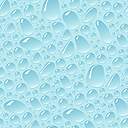 